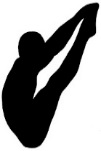 Verseny neve
Name of competitionVerseny ideje
Date of competitionVerseny helye
Place of competitionRendező
OrganiserKlub
Club/CountryNév  /  NameSzületési év / Born yearRajtszám / Start number1 méteres műugrás
1m springboardKategória
Cathegory3 méteres műugrás
3m springboardFérfi/Fiú
Men/BoyToronyugrás
PlatformNő/Leány
Women/GirlNo.Dive NumberHeightHeightDDScores/pontszámokScores/pontszámokScores/pontszámokScores/pontszámokScores/pontszámokScores/pontszámokScores/pontszámokScores/pontszámokTotalPointsPointsPointsPointsPointsPointsS.Ugrás számaMagasságMagasságNeh.fok12334567Össz.p.Ugrás össz.p.Ugrás össz.p.Ugrás össz.p.Ugrás össz.p.Ugrás össz.p.Ugrás össz.p.1.1.2.2.3.3.4.4.5.5.6.6.7.7.8.8.9.9.10.10.Versenyző/DiverVersenyző/DiverVersenyző/DiverEdző/CoachEdző/CoachEdző/CoachEdző/CoachEdző/CoachDöntőbíró/RefereeDöntőbíró/RefereeDöntőbíró/RefereeDöntőbíró/RefereeDöntőbíró/RefereeDöntőbíró/RefereeDöntőbíró/RefereeHelyezés/PlaceHelyezés/PlaceHelyezés/PlaceHelyezés/PlaceHelyezés/Place